Publicado en Madrid, España el 04/05/2018 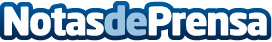 El fenómeno 'Ser Embajador Ruralka' se hace viral en las redes sociales El Club de calidad de hoteles con encanto Ruralka, ha comunicado que está buscando Embajadores para hacer crecer su marca. El proceso de selección de Embajadores Ruralka será hasta el 8 de mayo y las personas elegidas serán comunicadas esa misma semanaDatos de contacto:Marketing Ruralka914058734Nota de prensa publicada en: https://www.notasdeprensa.es/el-fenomeno-ser-embajador-ruralka-se-hace Categorias: Nacional Marketing Sociedad Madrid Entretenimiento Turismo E-Commerce Restauración http://www.notasdeprensa.es